ASISH 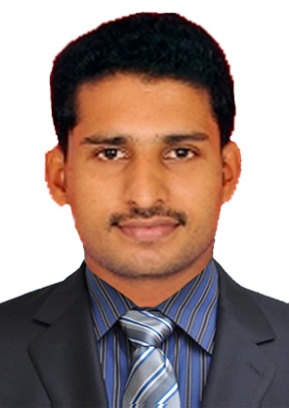 Asish.120342@2freemail.com 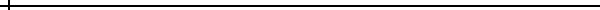 CAREER OBJECTIVESeeking a responsible and challenging position in a dynamic organization which can utilize my potential to its full extent for all-round development of the company in a professional way.PROFESSIONAL SUMMARYAlmost 7 years of total experience in which 4 years of experience in Oil and Gas sector, UAE.Planning Engineer/Quantity Surveyor in CAPE EAST LIMITED, UAE (October 2011- Present)Graduate Trainee in QA Department in LIQUID PROPULSION SYSTEM CENTRE (Indian Space Research Organisation) (December 2009-December 2010)QC Engineer in RAMBOLL IMI SOFT PRIVATE LIMITED [December 2008 -December 2009]Maintenance Supervisor in RAJ CONSTRUCTIONS in Kochin Refinery [June 2008 –December 2009]PROFESSIONAL STRENGTHSSoftware Languages	  	 : 	C, C++.Publishing Package	  	 : 	MS-Office.Quality Control Course 	 : 	Nace CIP Level 2 Holder, Non Destructive testingDrafting Software	 	 : 	Auto CaddDesign Aided Software	 	: 	Pro/EAnalysis Software	  	 : 	AnsysPlanning  Software       	: 	Primavera P-6PERSONAL STRENGTHSLeadership quality and Management skills.Adaptable and reliable Pro-active, Self-motivated and Hardworking.Quick learner with good analytical, communicational & interpersonal skills. ORGANIZATIONAL EXPERIENCEOrganization : CAPE EAST LIMITED						Location : UAE Designation : Planning Engineer/Quantity SurveyorQuantity surveying, Manpower Planning and Progress Tracking.Preparation of material status report and materials management.Preparation of other reports (Productivity Reports in daily, weekly and monthly basis, Site Diary etc.) and preparation of Invoices based on reports.Manpower controlling by updating reports.Major Projects HandledCLIENT: GASCO, HABSHAN – U.A.E.  (2014-2015)Planning/ProjectEngineer on Long-term Maintenance Shutdown. Scaffolding, Insulation, Blasting, Painting, Aluminization and Refractory work.CLIENT: GASCO, HABSHAN – U.A.E. (2014)	Planning Engineer/Quantity Surveyor on removal and refit of Hot insulation Supply erection in dismantling of Scaffolding and Painting works at Gasco Habshan.CLIENT: GASCO, RUWAIS – U.A.E. (2012 – 2013)Planning Engineer on 4th NGL project Painting & insulation works for Gasco at Ruwais.CLIENT: ADCO, ASAB – U.A.E. (2011 – 2012)Planning Engineer on Tekfen Construction Painting & Installation CO. INC Asab.Organization : LIQUID PROPULSION SYSTEM CENTRE (ISRO)		Location : India Designation : Graduate Trainee in QA DepartmentReviewing drawings, Auditing of QC documents which includes dimensional inspection reports, welding reports, DP test reports, Surface treatment reports and leak test reports.Hardware clearance for component assemblies based on auditing of QC documents and Mass estimation of LOX & LH2 Tank assemblies.Verification of checklist documents for integration of Cryogenic stages and Preparation of sampling plan for Russian fasteners.Major Projects handledWorked in QA department of CUS stage of GSLV-D3 flight and C-25 upper stage of MK-3 flight.Organization : RAMBOLL IMI SOFT PRIVATE LIMITED			Location : India Designation : QC EngineerSite inspection of mobile towers (Both mechanical and civil inspection)Reviewing drawings and preparation of checklist in the site.Ensuring the robustness of the tower and Issuing site inspection certificate.Major Projects handledInspected sites all over Kerala for Indus (Airtel, Idea and Vodafone) and Tata.Organization : RAJ CONSTRUCTIONS in Kochin Refinery			Location : India Designation : Maintenance SupervisorPersonnel management and Supervision of the sites undertaking maintenance work of Kochi Refinery (Blasting, Painting).Estimation of workload and allotment of appropriate workers, Estimation of the area blasted or paintedPainting inspection in various sites inside Kochin Refinery andSupervision of Fabrication yard.Major Projects handledWorked in the expansion project of the Kochi Refinery.CERTIFICATIONS:Nace CIP Level 2 Holder, Non Destructive testingACADEMIC ACCOLADES:Bachelors in Mechanical Engineering from College of Engineering, Adoor under Cochin University of Science & Technology, India in (2004-2008)Project : “MODIFICATION OF TWO WHEELER 4-STROKE ENGINE TO GDI (Gasoline Direct Injection)”Completed Plus two from Govt. H.S.S Vellamanal, Kerala in 2003Completed SSLC from Mayyanad H.S.S, Kerala in 2001PERSONAL DETAILS:NationalityIndianDate Of Birth04- May-1985Marital StatusMarriedLinguistic SkillsEnglish, Hindi, Malayalam, TamilVisa StatusEmployment VisaReferenceWill be provided up on request